La música – Comprensión detallada de secuencia 11 [23:10 – 24:43]1. Mira la parte de la secuencia otra vez y completa el texto. Vas a verla dos veces.Text der Sequenz als Lückentext einfügen2. Análisis del diálogo y de la manera de actuarAhora analiza y explicala argumentación de Antonio y su manera de actuarlas reacciones de Belén y JuanjoAl hacerlo piensa también en la época en la que viven los personajes. Extra para los del Leistungsfach: Fíjate también en cómo se desarrolla la relación entre los tres personajes. Toma notas y enseña la relación gráficamente.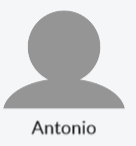 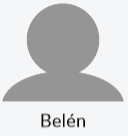 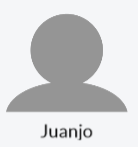 3. Análisis de los recursos cinematográficosAnaliza cómo el trabajo de la cámara apoya el contenido. Las capturas de pantalla te pueden ayudar.4. Juzga el comportamiento de los tres personajes. Al justificar tu opinión piensa también en si no habrían tenido otra posibilidad. passendes Bild einfügenpassendes Bild einfügenpassendes Bild einfügenpassendes Bild einfügenpassendes Bild einfügenpassendes Bild einfügenpassendes Bild einfügenpassendes Bild einfügenpassendes Bild einfügen